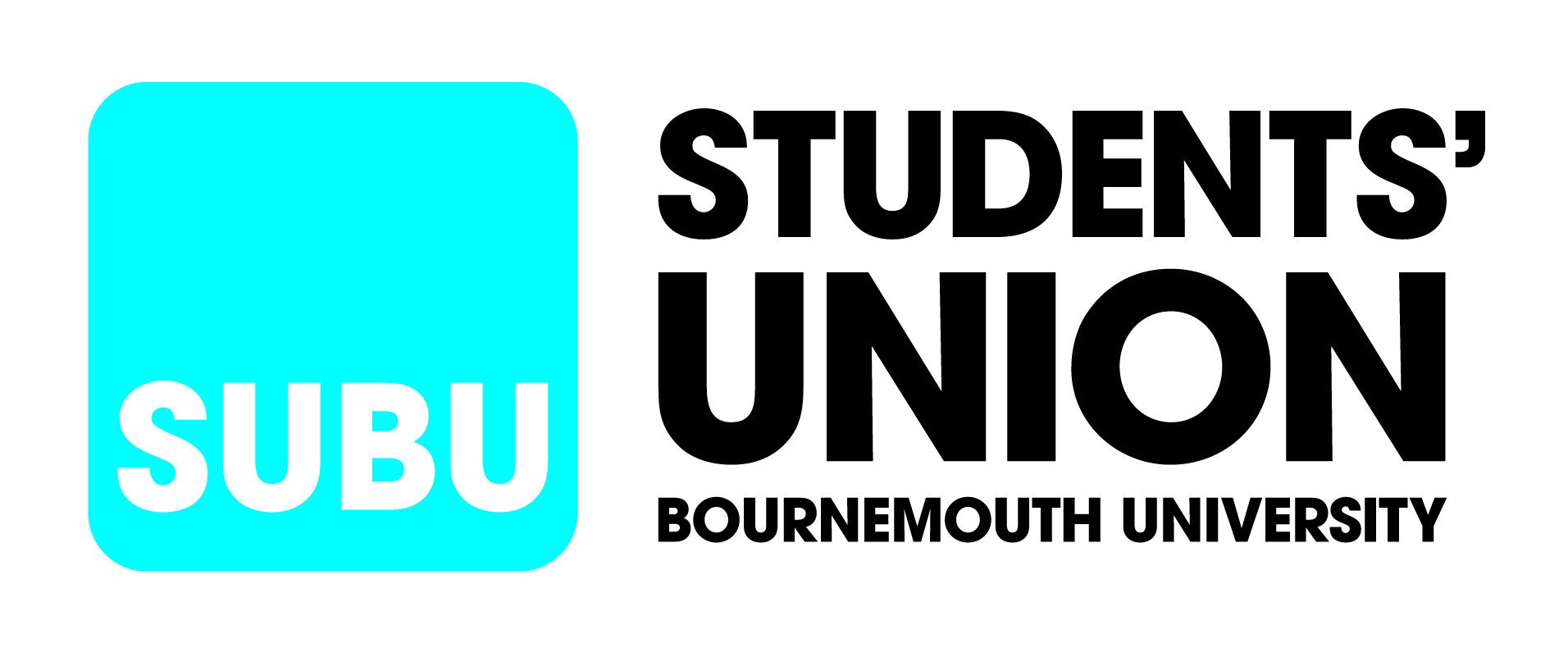 Bournemouth University students are part of one of the best Students’ Union in the UK…SUBU. As winners of the 2016 NUS Education Award and sector leaders for ‘Student Voice’ in the 2018 National Student Survey, SUBU consistently delivers an outstanding experience for its students. Purpose Statement:We are looking for a high performing individual to shape the newly formed Democracy and Campaigns Department and lead the team in delivering the day-to-day operations of the department. The post-holder will be responsible for increasing student engagement in our democratic structures, supporting our work in liberation and supporting students to deliver campaigns. The role will require leading on all our elections and ensuring the smooth running of our democratic and governance systems. This post-holder will develop and implement our democracy review engaging the membership and embedding new democratic structures.  You will be a self-motivated, flexible individual, who can work well as a team. You will also have experience of empowering and working with volunteers. Knowledge of a student union environment or of higher education policy would be welcome, although it is more important that you have excellent project management experience. Knowledge and experience of campaigning is also important. Person Specification Skills & KnowledgeExcellent organisational skillsDemonstrable understanding of best practice in campaigning techniques and strategiesDemonstrable understanding of the nature and purpose of democratic and campaigning organisations Ability to manage and deliver diverse projectsInterpersonal skills with a wide variety of peopleExcellent communication skills (both verbal & written)Training skills Planning and development skillsCompetenciesCommitment to being an active part of an environment that promotes equality of opportunity whilst recognising and valuing diversity Energetic, enthusiastic and persistent Professional, credible, diplomatic and politically sensitive Creative thinker Adept at working under pressureHighly organisedKEY PROCESSES(The % indicates the notional amount of time devoted to each of the processes within the job)Communicating with others 15%Using a range of interpersonal skills to communicate with students, staff and external stakeholders from a variety of backgrounds. Fully utilising communication channels to increase student engagement in campaigns and electionsEstablishing needs of students through effectively seeking feedback. Delivering appropriate training as necessaryTraining and empowering student activists in the liberation campaigns Maintaining relationships with a network of internal and external partner contacts  in order to deliver effective, impactful campaigns Planning, organising & delivering campaigns 40%Manage the elections of all representatives, including the Full Time Officers, in line with Student’s Union policies and procedures Manage the running of the Executive Committee and annual Big Student Meetings Develop strategies to increase students’ engagement with the democratic processes of their Students Union, such as the Executive CommitteeDevelop and deliver proactive campaign strategies, events and resources that reflect SUBUs priorities, involve its students, and enhance its ability to campaign effectively. Oversee appropriate systems for the smooth running of the Democracy and Campaigns teamDevelop strategies to improve student participation in elections, particularly from under-represented and hard to reach groups  Maintain an up-to-date knowledge of higher education, Student’s Unions, development and best practicesLead on the preparation and implementation of structured annual operational plans and departmental objectives Support the wider Student Engagement team to run effective student-led campaigns and projectsReviewing & Evaluating 15%Monitoring and improving all current systems. Set and monitor budgets relating to Democracy and Campaigns with line manager Working with student volunteers in the liberation campaigns to review and evaluate their effectiveness.Produce reports and statistical analysis of data relating to the Students’ Union Democratic and Campaigning activity Monitoring and reviewing new initiatives regularly.Monitoring, reviewing and reporting on any projects with accountability to any external partners or funders. Working with people 30%Establishing a working relationship with students, staff and external organisations.Conduct regular team meetings, staff one-to-one meetings and appraisalsManage staff in a fair, consistent and professional manner, encouraging learning and development to maximise their potential in their current and future job roles Discussing concerns & improvements with line managers and elected officers.Deliver a high quality customer service experience Provide support, guidance and advice to elected representatives in the development of policy Manage and deliver the training and induction of elected representatives, including the Executive Officers and Liberation Chairs. Criteria								Essential/DesirableExperienceKnowledge of working in a students’ union or HE/FE				 	DExperience of managing a department					 	EExperience of working with a wide range of both internal and external contacts	E	Experience of helping people ‘realise their potential’	                                                          EExperience of planning & delivering events	                                                                        EExperience of planning and delivering campaigns					EExperience of budget management						 	EExperience of managing a range of projects	                                                                        EExperience in volunteer management 					              D
Skills and KnowledgeKnowledge and experience using a CRM system    			                             DProven ability to write and deliver training						DEvidence of excellent planning and organisation 					E Ability to manage a varied workload 					 	E	Understanding of campaign theory and what makes a successful campaign 		DProven ability at helping others to achieve objectives				EUnderstanding the role of staff in a democratic organisation	                                           DAbility to multi-task whilst ensuring tasks are completed to deadline 		E				        Personal AttributesFull commitment to equal opportunities						EAbility to relate to and work with a diverse range of people			 	ECommitment to excellent customer service					 	EAbility to work effectively as part of a wider team					E	Attention to detail					 				EA commitment to helping others develop and realise their potential			E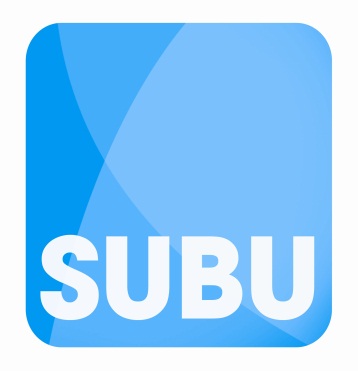 The Students’ Union at Bournemouth University 
Please ensure that you have read the accompanying rmation before completing this application form.  Return your completed Application Form along with the Equality Monitoring form to subu@bournemouth.ac.uk by midday on Friday 26th July. The Students’ Union has been an Investor in People since 1997.Section 1 – Personal DetailsSurname:						Initials:Address:Post Code:Telephone (Daytime):					Telephone (Evening):E mail address:Section 4 – Information to support your applicationIn answering the following questions, please continue on a separate sheet if you need to; equally it is not necessary to fill all the space.Referring to the rmation pack, please describe how your previous experience would be useful in this post and why you believe you are the right person for the job.Section 5 – ReferencesWe require two references, one of whom should be your current/most recent employer.  References may be taken up in advance of the interview unless you indicate otherwise. In this event, please supply a third referee who could be contacted prior to interview.  It is likely that an rmal discussion will be held prior to interview with a senior member of staff (or officer) of your current employer.  Please indicate whether this is admissible to you or not.Name:…………………………………..	 	Name:……………………………………….Position:………………………………..	 	Position:…………………………………….Address:………………………………..	 	Address:…………………………………….             ………………………………...                  	               …………………………………….             ………………………………...  			 …………………………………….. Daytime Tel: …………………………         		Daytime Tel: …………………………Email Address: ……………………..       		Email Address: ……………………………….Able to contact: Yes/No   			Yes/No   Relationship to you:				Relationship to you:Section 6 - SUBU Equalities and Diversities Monitoring FormPersonal data will be treated in strict confidence and the information on this form will be used for monitoring purposes only.Personal Details:Ethnic Origin: Please tick against one of the followingReligion or Belief: Please tick against one of the followingSexual orientation: Please tick against one of the followingDisability: Please tick against one of the followingInformation given on this form may be used to update databases used to identify diversityissues and the need for positive action, this data will be used for monitoring purposes only.Only a small number of authorised people have access to diversity data held by SUBU.Thank you for completing this formJob TitleDemocracy and Campaigns ManagerDepartmentStudent EngagementLocationStudent Centre, Talbot Campus but the post holder will be expected to attend other locations as necessaryNormal working hours37 hours per week, Full time, PermanentSome flexibility and evening work will be required around elections and executive meetingsSalary£27,025  Grade 5:23Accountable toHead of Student EngagementTitle:Mr / Mrs / Miss / Ms / Dr / OtherSurname:First Name:Age:16-24  	25-34  	35-44  	45-54  	55+ Gender:Male 	Female 	Prefer not to select	Working Pattern:Volunteer 	Asian or Asian BritishIndianPakistaniBangladeshiAny other Asian backgroundMixedWhite and Black CaribbeanWhite and Black AfricanWhite and AsianAny other Mixed backgroundBlack or Black BritishCaribbeanAfricanAny other Black backgroundWhiteBritishIrishAny other White backgroundChinese or other ethnic group ChineseAny otherPrefer not to selectNo religionJewishBahaiMuslimBuddhistSikhChristianOther HinduPrefer not to selectJainBisexualGay ManGay Woman / LesbianHeterosexual / StraightPrefer not to selectDo you consider yourself to have a disability within the meaning of the Disability Discrimination Act 1995?The Disability Discrimination Act 1995 defines a disabled person as someone who has a physical or mental impairment, which has substantial and adverse long-term effect on his or her ability to carry out day-to-day activities. Conditions covered may include, for example severe depression, dyslexia, diabetes, epilepsy and arthritis. Having read this do you consider yourself to be covered by the definition?Yes			No			Prefer not to select	If you answered yes, can you please indicate the day-to-day activities affected by your disability. (Please indicate as many as applicable)Eyesight 			Mobility	 	Hearing 			Speech 		Manual Dexterity		Physical Coordination						Ability to learn or understand, or memory		 	Ability to lift, carry or move everyday objects	If you wish, please state your disability here: 						Please give details of any special arrangements you may require:SUBU is collating information around disability in order to provide a productive working environment for its employees by reviewing barriers that prevent employees to work effectively.